LICENČNÍ SMLOUVA Švandovo divadlo na Smíchově, scéna hl. m. Prahy, p.o. hl. m. Prahyse sídlem Štefánikova 57, 150 00 Praha 5lČO: 00064327, DIČ: CZ00064327 zastoupené ředitelem panem Mgr. Danielem Hrbkem, Ph.D.Plátce DPH: ANO Číslo účtu: 2000760009/6000(dále jen „Divadlo”)aDramox s.r.o.se sídlem Bucharova 2928/14a, Stodůlky, 158 00 Praha 5, Aspira Business CentrelČO: 09222103společnost zapsaná v obchodním rejstříku vedeném Městským soudem v Praze, oddíl C, vložka 332337Plátce DPH: ANOzastoupená Martinem Zavadilem, jednatelem(dále jen „Dramox”)(Divadlo a Dramox dále společné též jako „Smluvní strany“, každý samostatně jako „Smluvní strana“)Smluvní strany dohodly níže uvedeného dne, měsíce a roku uzavřít tuto licenční smlouvou ve smyslu ust. §2358 a násl. zákona č. 89/2012 Sb., občanský zákoník, ve znění pozdějších předpisů („Smlouva“).PŘEDMĚT SMLOUVY		Předmětem této Smlouvy je závazek Divadla poskytnout Dramoxu oprávnění k užití silvestrovského záznamu divadelního představení, které je blíže specifikováno v Příloze č. 1 této Smlouvy („Popis představení“) a tomu odpovídající závazek Dramoxu zaplatit za poskytnutí oprávnění odměnu dle této Smlouvy.PRÁVA A POVINNOSTI SMLUVNÍ STRANDivadlo poskytne Dramoxu záznam divadelních představení dle Přílohy č. 1 („Záznam“) digitální podobě na datovém nosiči nebo prostřednictvím datového úložiště do 22.12.2020. Současně se Záznamem předá Divadlo Dramoxu hudební sestavu obsahující seznam použité hudby s uvedením výrobce, názvů skladeb, přesné délky každé užité hudební nahrávky, jmen a příjmení autorů hudby a textu a interpretů a seznam zvukových záznamů vydaných k obchodním účelům, pokud budou v představení užity, a u každého uvede název a druh snímku, rok výroby, výrobce, identifikační číslo nosiče, jména a příjmení umělců a názvy uměleckých souborů a užitou stopáž. Divadlo prohlašuje, že ke všem hudebním záznamům užitým v představení zajistil potřebná oprávnění a hlášení kolektivním správcům.Divadlo poskytne Dramoxu seznam účinkujících a osob zúčastněných na představení, které je předmětem Záznamu pro účely vytvoření titulkové listiny. V závěrečných titulcích se Dramox zavazuje uvést text: „Vyrobeno ve spolupráci se Švandovým divadlem“. Divadlo informuje Dramox o skutečnosti, že se v představení, které má být předmětem Záznamu, vyskytuje skrytá reklama nebo produkty ve smyslu ust. § 2 odst. 1 písm. f- h) zákona č. 132/2010 Sb., o audiovizuálních mediálních službách na vyžádání.Pro uveřejnění záznamu představení dle Přílohy č. 1 v rozsahu článku 3. Divadlo prohlašuje, že zajistí oprávnění od všech autorů uvedených v příloze č. 1, včetně výkonných umělců dle odstavce 3.2., mimo kolektivně spravovaná práva.LICENCEDivadlo poskytuje touto Smlouvou Dramoxu územně neomezené nevýhradní svolení (s výjimkou práv povinně kolektivně spravovaných) s časovým omezením od 31.12.2020 do 7.1.2021 včetně k užití Záznamu bez množstevního omezení, a k užití zvukového záznamu (nebo jeho části) užitého jako složka představení při užití zvukově obrazového záznamu představení, a to v následujícím rozsahu („Licence“):sdělováním veřejnosti dle § 18 a násl. AZ (s výjimkou kolektivně spravovaných práv), a to zejména: provozováním ze záznamu a jeho přenosem (§ 20 AZ);zpřístupňováním způsobem, že kdokoli může mít k němu přístup na místě a v čase podle své vlastní volby, zejména počítačovou nebo obdobnou sítí, včetně užití způsobem video on demand nebo prostřednictvím mobilních sítí (§ 18 odst. 2 AZ);k užití zvukové složky nebo její části k rozmnožování, rozšiřování, půjčování originálu nebo rozmnoženiny a ke sdělování veřejnosti sdělováním počítačovou nebo obdobnou sítí;oprávnění opatřit Záznam logem nebo jiným označením Dramoxu;oprávnění k propagování Záznamu všemi obvyklými způsoby, zejména v prostředí internetu na webových stránkách Dramoxu a profilech na sociálních sítích, v tištěných médiích, bez územního omezení;oprávnění k zařazení Záznamu nebo jeho částí beze změny, po zpracování či jiné změně, samostatně nebo ve spojení s jiným autorskými díly do jiného audiovizuálního díla (upoutávky) nebo do díla souborného a užít Záznam při užití těchto děl ve výše uvedeném rozsahu;Divadlo odpovídá za úhradu odměn všech výkonných umělců a uzavření smluv o poskytnutí licence k užití výkonů tak, aby Dramox byl oprávněn Záznam užít v rozsahu a k účelu zamýšlenému touto Smlouvou. Oprávnění dle článku 4 je pro účetní a daňové účely oceněno částkou 1.000 Kč. Pro vyloučení pochybností Smluvní strany uvádějí, že tato částka není předmětem úhrady a s ohledem na náklady Dramoxu související s pořízením Záznamu je částka adekvátní.Divadlo se ve smlouvách dle článku 3.2 zavazuje uvést, že Dramox není povinen licenci využít.Divadlo poskytuje Dramoxu práva výrobce zvukově obrazového záznamu a práva s ním spojená.ODMĚNADramox se zavazuje hradit Divadlu podílovou odměnu za poskytnutí Licence ve formě čtvrtletních plateb.Strany se dohodly, že podílová odměna Divadla za poskytnutí licence činí 95,45 % (slovy: devadesát pět celých čtyřicet pět procent)v případě, že záznam je zařazen samostatně, v případě že je zařazen do jednoho audiovizuálního díla který tvoří celkem čtyři rozdílná díla je podílová odměna za poskytnutí licence 23,86 % (slovy: dvacet tři celých a osmdesát šest setin procenta) z podílu určeného k vyplácení odměn, který činí celkem 55 % (slovy: padesát pět procent) z ceny služby společnosti Dramox zaplacené každým uživatelem, a která se vypočítá podle následujícího vzorce: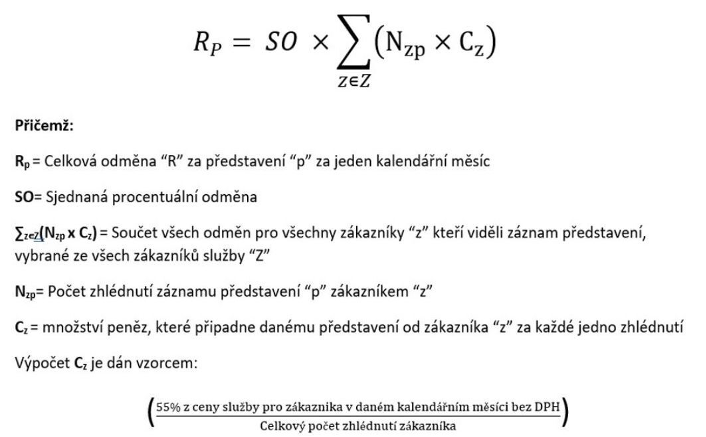 Slovní ukázka výpočtu na modelu jednoho zákazníka:Zákazník Pavel si koupil měsíční přístup do služby v hodnotě 300 Kč bez DPH, na odměny je automaticky vyčleněno 55 % z těchto prostředků, tedy 165 Kč.Zákazník Pavel během jednoho kalendářního měsíce zhlédl 3 záznamy divadelních představení ze tří divadel. Jeho odměna je tedy rozdělena na tři části po 55 Kč. Každá část je rozdělena dle sjednaných procentuálních odměn mezi divadlo a tvůrce.Na této části dostali procentuální část odměny zúčastnění tvůrci: autor díla (6 %), překladatel díla (4 %), režisér inscenace (5 %), autor výpravy (5 %), autor hudby (3 %). Zároveň byla vyplacena odměna za kolektivně spravovaná práva autorů a výkonných umělců (OSA, Intergram, 7 %). Celkově tedy 30 %. Divadlo tedy získá celkem 70 % z vyčleněných prostředků, což za zákazníka Pavla dělá 38,50 Kč.Službu využívá 10 000 uživatelů měsíčně a tento výpočet je proveden automaticky pro každého zákazníka. Pokud by se každý zákazník zachoval stejně jako Pavel, výše odměny pro divadlo je 385 000 Kč za kalendářní měsíc. Za zhlédnutí je považováno kontinuální sledování Záznamu delší než 10 minut.Dramox je povinen vždy nejpozději do 15 dnů po konci příslušného kalendářního čtvrtletí informovat Divadlo o celkovém počtu zhlédnutí Záznamů a provést vyúčtování licenční odměny. V případě, že vyúčtování nebude ze strany Divadla rozporováno ve lhůtě do 7 dnů od jeho doručení, považuje se za schválené a Dramox vyplatí odměnu dle vyúčtování nejpozději do 14 dnů. Odměna je splatná bezhotovostním převodem na bankovní účet Divadla na základě příjmové faktury (daňového dokladu) vystavené Dramoxem ve prospěch Divadla na částku odpovídající vyúčtování dle článku 4.2.V případě, že se jedna ze smluvních stran stane plátcem DPH, je povinna to oznámit druhé smluvní straně nejpozději do konce kalendářního měsíce, ve kterém se stala plátcem DPH.V případě prodlení Dramoxu s úhradou licenční odměny je Divadlo oprávněno požadovat zaplacení úroku z prodlení v zákonné výši za každý započatý den prodlení.KOMUNIKACE SMLUVNÍCH STRANVeškerá komunikace o předmětu této Smlouvy musí probíhat písemně. Za písemnou formu se pro účely této smlouvy považuje i forma elektronická. V naléhavých případech a v případech, kdy nemá komunikace Smluvních stran vliv na plnění této Smlouvy, mohou strany komunikovat telefonicky. Smluvní strany se budou neprodleně informovat o všech skutečnostech významných pro plnění této Smlouvy. Veškeré písemnosti dle této Smlouvy se doručují na adresu Smluvních stran uvedenou v záhlaví této Smlouvy, běžnou korespondenci je možné zasílat rovněž prostřednictvím elektronické pošty (e-mailem) mezi osobami definovanými níže.Strany se zavazují komunikovat prostřednictvím odpovědných osob:Za Divadlo: Richard Moučka, e-mail: moucka@svandovodivadlo.cz, tel: +420 778 523 284Za Dramox: Martin Zavadil, e-mail: martin@dramox.cz, tel: +420 605 040 023DŮVĚRNOST A MLČENLIVOST Smluvní strany se zavazují, že o této Smlouvě a všech důvěrných a utajovaných informacích a skutečnostech týkajících se druhého z nich, o kterých se dozví v souvislosti s touto Smlouvou, budou zachovávat absolutní mlčenlivost, s výjimkou informací, které bude nezbytné poskytnout třetím osobám za účelem řádného splnění této Smlouvy, plnění zákonných povinností či uplatnění práv z této Smlouvy. Za důvěrné a utajované informace ve smyslu tohoto článku se považují veškeré informace, jejichž zveřejnění by mohlo druhé Smluvní straně způsobit škodu nebo poškodit její pověst, a to bez ohledu na to, zda tvoří součást obchodního tajemství. Povinnost mlčenlivosti ve shora uvedeném rozsahu se nevztahuje na informace, které se týkají Smluvní strany, která je sama o sobě zveřejní, na informace, které se stanou obecně známými, aniž by v takovou známost vešly v důsledku porušení závazku mlčenlivosti výše sjednaného, a na informace obecně známé.Bez ohledu na výše uvedené, Smluvní strany souhlasí s tím, aby tato smlouva byla zveřejněna v rámci evidence smluv přístupné dle zákona 106/1999 Sb., o svobodném přístupu k informacím, ve znění pozdějších předpisů, a dle zákona č. 340/2015 Sb., o registru smluv, ve znění pozdějších předpisů, a to v rozsahu nezbytném ke splnění zákonné povinnosti, zejména údaje o Smluvních stranách, předmětu Smlouvy a datu jejího uzavření. Zveřejnění informací ke splnění zákonné povinnosti není považováno za porušení mlčenlivosti. Jestliže tato Smlouva bude podléhat povinnosti uveřejnění podle zákona o registru smluv, Smluvní strany se dohodly, že osobní údaje a vzorec pro výpočet odměny dle článku 4 budou znečitelněny v souladu se zákonem o registru smluv jako obchodní tajemství, jehož utajení Smluvní strany odpovídajícím způsobem zajišťují.VYŠŠÍ MOCPokud kterákoli ze Smluvních stran nebude schopna dodržovat nebo plnit jakoukoli povinnost podle této Smlouvy a tato neschopnost bude výhradně způsobena tzv. vyšší mocí ve smyslu ust. § 2913 odst. 2 zákona č. 89/2012 Sb., občanský zákoník, je povinna takovou skutečnost druhé Smluvní straně neprodleně oznámit. Smluvní strany se zavazují bez ohledu na jejich práva a povinnosti vyplývající z platných právních předpisů nebo z této Smlouvy hledat řešení vzniklé situace v dobré víře a v případě potřeby uzavřít dodatek/dodatky k této Smlouvě, vše s cílem zajistit řádné plnění této Smlouvy.ZÁVĚREČNÁ USTANOVENÍTato smlouva nabývá platnosti a účinnosti dnem jejího podpisu oběma Smluvními stranami. V případě, že se některá ustanovení této Smlouvy stanou obsoletní, neúčinná nebo neplatná v důsledku změny právních předpisů nebo rozhodnutí správního orgánu České republiky, nebude to mít za následek neplatnost či neúčinnost Smlouvy a Smluvní strany se zavazují nahradit neplatné ustanovení ustanovením platným, jehož věcný a ekonomický význam bude co nejvíce odpovídat významu a účelu nahrazovaného ustanovení.Tato smlouva představuje úplnou dohodu Smluvních stran o předmětu této Smlouvy a nahrazuje veškerá případná předchozí ujednání Smluvních stran ohledně předmětu této Smlouvy. Nedílnou součástí této Smlouvy jsou následující přílohy:Příloha č. 1 – Popis představeníTato smlouva se vyhotovuje ve dvou stejnopisech s platností originálu a každá Smluvní strana obdrží po jednom vyhotovení.Smluvní strany prohlašují, že si smlouvu přečetly, s jejím zněním souhlasí a na důkaz toho připojují níže, jakož i na každou stranu této smlouvy své podpisy.Příloha č. 1Popis představeníSmluvní strany dohodly na poskytnutí licence k záznamu následujícího představení:Název díla: Autor: soubor Švandova divadla pod vedením Martina FrantišákaRežie: Martin Františák, David KošťákDatum premiéry: 31.12.2020Obsazení: Natálie Řehořová, Marie Štípková, Bohdana Pavlíková, Denisa Barešová, Luboš Veselý, Miroslav Hruška a Oskar HesKrátkým komponovaným programem v duchu televizní tradice českých luhů a hájů provede diváky vždy usměvavý Miroslav Hruška. Dozvíte se, jak správně připravit tradiční českou delikatesu - obložený chlebíček, do vašich domovů vneseme sváteční atmosféru originální písní a možná přijde i... robot, aby lidstvu popřál vše nejlepší do dnů budoucích.V Praze dne ____/____ 2020Za Švandovo divadloV Praze dne ____/____ 2020Za Dramox s.r.o._____________________Mgr. Daniel Hrbek, Ph.D., ředitel divadla_____________________Martin Zavadil, jednatel